Сумська міська рада VІІІ СКЛИКАННЯ              СЕСІЯРІШЕННЯ від                     2021 року №              -МР м. СумиРозглянувши звернення громадянки, розроблену та надану технічну документацію із землеустрою щодо встановлення (відновлення) меж земельної ділянки в натурі (на місцевості), відповідно до статей 12, 40, 79-1, 116, 118, 120, 121, 122, пункту 3 частини четвертої статті 186 Земельного кодексу України, статті 55 Закону України «Про землеустрій», частини третьої статті 15 Закону України «Про доступ до публічної інформації», враховуючи протокол засідання постійної комісії з питань архітектури, містобудування, регулювання земельних відносин, природокористування та екології Сумської міської ради від 09.06.2021 № 21, керуючись  пунктом 34 частини першої статті 26 Закону України «Про місцеве самоврядування в Україні», Сумська міська рада  ВИРІШИЛА:1. Визнати таким, що втратив чинність, пункт 321 додатку № 114 до рішення  Виконавчого комітету Сумської міської ради народних депутатів від 16.12.1993 № 723 «Про передачу у приватну власність земель» стосовно надання у приватну власність земельної ділянки площею 0,1000 га за адресою: м. Суми, пр. Майданівський (Майдановський), 12 Береговій Парасці Григорівні у зв’язку з неоформленням нею права власності на земельну ділянку та переходом права власності на 77/100 часток житлового будинку, розташованого на даній земельній ділянці, до Беспалової Вікторії Олегівни.2. Затвердити технічну документацію із землеустрою щодо встановлення (відновлення) меж земельної ділянки в натурі (на місцевості) та надати у спільну часткову власність Беспаловій Вікторії Олегівні 77/100 часток земельної ділянки за адресою: м. Суми, провул. Майданівський, 12, площею 0,1000 га, кадастровий номер 5910136600:21:029:0040. Категорія та функціональне призначення земельної ділянки: землі житлової та громадської забудови Сумської міської ради для будівництва і обслуговування житлового будинку, господарських будівель і споруд (присадибна ділянка).Сумський міський голова                                                                        О.М. ЛисенкоВиконавець: Клименко Ю.М.Ініціатор розгляду питання –– постійна комісія з питань архітектури, містобудування, регулювання земельних відносин, природокористування та екології Сумської міської ради Проєкт рішення підготовлено Департаментом забезпечення ресурсних платежів Сумської міської радиДоповідач – Клименко Ю.М.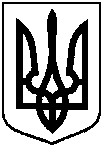 Проєктоприлюднено «__»_________2021 р.Про часткову втрату чинності рішення Виконавчого комітету Сумської міської ради народних депутатів та надання у спільну часткову власність 77/100 часток земельної ділянки за адресою:  м. Суми, провул. Майданівський, 12, площею 0,1000 га Беспаловій Вікторії Олегівні, яка знаходиться у неї в користуванні